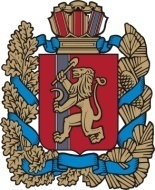 24.12.2021г.                                         с. Ивановка                                     № 32-пгОб отмене постановления № 42-пг от 27.11.2015г. «Об утверждении порядка увольнения в связи с утратой доверия»Руководствуясь статьей Устава администрации Ивановского сельсовета Ирбейского района Красноярского края, ПОСТАНОВЛЯЮ:1. Считать утратившим силу постановление администрации Ивановского сельсовета № 42-пг от 27.11.2015г. «Об утверждении порядка увольнения в связи с утратой доверия».2. Контроль за исполнением настоящего постановления оставляю за собой.3. Постановление вступает в силу со дня его подписания и подлежит опубликованию в периодическом печатном издании «Ивановский вестник» и информационно-телекоммуникационной сети «Интернет».Глава Ивановского сельсовета                                                       Е.А. КриницинАдминистрация Ивановского сельсовета Ирбейского района Красноярского краяПОСТАНОВЛЕНИЕ